УТВЕРЖДЁНпостановлением главыгородского округа Лыткарино от  08.02.2024  №  78-пГРАФИКличного приёма граждан в Администрации городского округа Лыткарино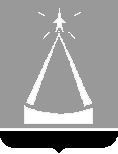 ГЛАВА  ГОРОДСКОГО  ОКРУГА  ЛЫТКАРИНО  МОСКОВСКОЙ  ОБЛАСТИПОСТАНОВЛЕНИЕ08.02.2024  №  78-пг.о. ЛыткариноОб утверждении графика личного приёма граждан 
в Администрации городского округа Лыткарино В соответствии с распоряжением главы городского округа Лыткарино от 29.12.2023 № 350-р «О наименовании», постановляю:1. Утвердить график личного приёма граждан в Администрации городского округа Лыткарино (прилагается).2. Заместителю главы городского округа Лыткарино – управляющему делами Завьяловой Е.С. обеспечить опубликование настоящего постановления в установленном порядке, размещение на информационном стенде Администрации городского округа Лыткарино и на официальном сайте городского округа Лыткарино в сети «Интернет».3. Контроль за исполнением настоящего постановления возложить 
на заместителя главы городского округа Лыткарино – управляющего делами Завьялову Е.С.К.А. КравцовФ.И.О.ДолжностьКоординирует и отвечает за вопросыДни,часы приема№ кабинетаПримечаниеКравцов Константин Анатольевичглава городского округа Лыткаринопервый и третий понедельник месяца с 15-00 до 19-0021по предварительной записи 8(495)552-88-33 Шаров Владимир Владимировичпервый заместитель главы городского округа Лыткариноуправление муниципальным имуществом, имущественные отношения, земельные ресурсы и землеустройство, торговля, бытовое обслуживание, общественное питание, рекламные конструкции, транспорт, деятельность гаражных кооперативов, садоводческих, огороднических и дачных некоммерческих объединений, погребение и похоронное дело, развитие малого и среднего предпринимательства, лесное хозяйство средас 15-00 до 18-0017по предварительной записи 8(495)552-88-33АлександроваНатальяАлександровназаместитель главы городского округа Лыткариноэкономика, финансы, предпринимательство, статистикасредас 15-00 до 18-0016по предварительной записи 8(495)552-88-66Забойкин ЕвгенийВикторовичзаместитель главы городского округа Лыткаринообразование, здравоохранение, социальное обеспечение, культура, спорт, молодежная политика, туризмсредас 15-00 до 18-0015по предварительной записи 8(495)552-35-26НовиковМаксимВитальевичзаместитель главы городского округа Лыткариножилищно-коммунальное 
и дорожное хозяйство, экология и охрана окружающей среды, связьвторник с 15-00 до 18-0019по предварительной записи 8(495)552-88-33Трещинкин 
Владимир
Сергеевичзаместитель главы городского округа Лыткариноархитектура, градостроительство, инвестициивторникс 16-00 до 18-0018по предварительной записи 8(495)552-89-63ПолютинНиколайДмитриевичзаместитель главы городского округа Лыткаринотерриториальная безопасность, гражданская оборона, мобилизационная подготовка, пожарная безопасность, КДН, первичный воинский учетВторникс 15-00 до 17-0028по предварительной записи 8(495)552-88-33ЗавьяловаЕвгения Сергеевназаместитель главы городского округа Лыткарино 
– управляющий делами делопроизводство, муниципальная служба, кадры, архивное дело, организационные вопросычетвергс 15-00 до 17-0033по предварительной записи 8(495)552-86-18